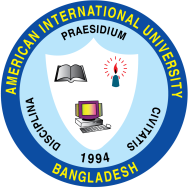 Faculty of Business AdministrationAMERICAN INTERNATIONAL UNIVERSITY–BANGLADESH (AIUB)INTERNSHIP   ONAn Internship Report Presented to the Faculty of Business Administration inPartial Fulfillment of the Requirements for the Degree of Supervised BySubmitted ByDate of Submission INTERNSHIP   ONLetter of EndorsementThe Internship  Report entitled  has been submitted to the Office of Placement & Alumni, in partial fulfillment of the requirements for the degree of , Major in , Faculty of Business Administration on   By  , ID#. The report has been accepted and may be presented to the Internship Defense Committee for evaluation.(Any opinions, suggestions made in this report are entirely that of the author of the report. The University does not condone nor reject any of these opinions or suggestions).Internship Supervisor 